Σχ. Έτος 2022-2023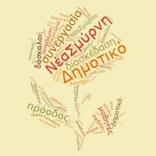    13ο ΔΗΜΟΤΙΚΟ ΣΧΟΛΕΙΟ ΝΕΑΣ ΣΜΥΡΝΗΣΑιγαίου & Αρτάκης, 17124, Νέα ΣμύρνηΤηλέφωνο: 2109341550-2114114361Fax: 2109341550Mail: 13odimotikoneassmyrnis@gmail.comΥπεύθυνη Εκπαιδευτικός: Νιάρχου ΜαρίαΕ΄  ΤΑΞΗΕ΄  ΤΑΞΗΕ΄  ΤΑΞΗΕ΄  ΤΑΞΗΕ΄  ΤΑΞΗΔΕΥΤΕΡΑΤΡΙΤΗΤΕΤΑΡΤΗΠΕΜΠΤΗΠΑΡΑΣΚΕΥΗ1ΓΕΩΓΡΑΦΙΑΓΛΩΣΣΑΓΛΩΣΣΑΜΑΘΗΜΑΤΙΚΑΓΛΩΣΣΑ2ΓΑΛΛΙΚΑΓΛΩΣΣΑΓΛΩΣΣΑΑΓΓΛΙΚΑΓΛΩΣΣΑ3ΓΥΜΝΑΣΤΙΚΗΙΣΤΟΡΙΑΑΓΓΛΙΚΑΦΥΣΙΚΗΑΓΓΛΙΚΑ4ΓΛΩΣΣΑΜΑΘΗΜΑΤΙΚΑΕΙΚΑΣΤΙΚΑΚΠΑΙΣΤΟΡΙΑ5ΜΑΘΗΜΑΤΙΚΑΤΠΕΦΥΣΙΚΗΓΥΜΝΑΣΤΙΚΗΜΑΘΗΜΑΤΙΚΑ6ΘΡΗΣΚΕΥΤΙΚΑΦΥΣΙΚΗΓΑΛΛΙΚΑΜΟΥΣΙΚΗΕΡΓ. ΔΕΞΙΟΤΗΤΩΝ